                                                         1Новогодний бал.Сценарий  утренника для дошкольников и младших школьников.Звучит музыка П. Чайковского «Вальс цветов» из балета «Щелкунчик».Ребята парами вбегают в зал, располагаются вокруг елки.Ведущая: С доброю улыбкой все вошли в наш зал,                   Ведь у нас сегодня -  Новогодний бал!                   Все герои сказок собрались опять                   В волшебном королевстве новый год встречать.                   Я – хозяйка бала  - рада видеть вас!                   Чудес нас ждет немало, настал веселья час!                   Засверкал огнями зал, приглашаю всех на бал!Под музыку П.Чайковского  ребята танцуют вальс, по окончании -  садятся на стулья.Ведущая: Наш бал начался, но не хватает главных героев,  какой же Новогодний праздник без Деда Мороза и Снегурочки, правда, ребята? Давайте все вместе споем зимнюю песенку, дедушка Мороз услышит нас и придет.                 Песня «Новый год» (Музыка А.Ермолова).Неожиданно гаснет свет…Ведущая: Что такое? Что случилось?Звучит музыка  М. Мусоргского «Избушка на курьих ножках», появляется Тьма.Тьма: Что, не ждали меня? Ишь, Новый год они встречают, веселятся. И все без меня!Ведущая: Кто вы такая? Зачем вы помешали нашему празднику?Тьма: Кто я такая? Я – тьма- тьмущая, противная и злющая.                                   Это я фонари и лампы разбиваю,                                  В темных закоулках прохожих пугаю!Ведущая: Уходите  отсюда, нам не нужны на балу такие особы, мы ждем Снегурочку и Деда Мороза, вас мы не приглашали.Тьма:  Ах, так! Тогда я и вам праздник испорчу. Я вашу Снегурку отправлю так далеко, что не найдете.                          Танец Тьмы. (Музыка  «Избушка  на курьих ножках»).Тьма: Ну, вот и все! Я Снегурку спрятала  в стране Грез и Сновидений. Пока наступит ночь, пока ее будете там искать,  Новогодняя ночь закончится. Ха-ха-ха! Тьма убегает из зала.Ведущая: Ребята, что же нам делать? Кто поможет  нам найти и вернуть Снегурочку?Звучит музыка  П. Чайковского «Танец Феи Драже»  из балета «Щелкунчик», входит Фея Ночь.Фея:  Я помогу вам, ребята!Ведущая: Здравствуй, Фея Ночи, как хорошо, что ты здесь. Что нам делать?Фея: Срочно отправляться в страну Снов и Грез.2Я спою вам волшебную песню, чтобы наступила ночь,  а мой друг Дрема поможет вам заснуть. До кого дотронется моя волшебная палочка, сон того сказочного персонажа мы и увидим.                            Колыбельная Феи Ночи. (Музыка Г.Гладкова).Дрема осыпает всех конфетти. Фея:  Вот мы и попали в Царство Сновидений.  Мои подружки-звездочки будут освещать нам путь.            Танец Звездочек. (Музыка Д.Шостаковича «Вальс-шутка»).Фея. Спасибо, звездочки. Давайте  попробуем заглянуть в сон Спящей Красавицы, ведь он у нее такой долгий…(Звучит  «Менуэт» Л.Боккерини ).Спящая Красавица: Спящей Красавице снится светлый огромный зал.                                      В честь меня и в честь Принца                                       Король дает сказочный бал.                                      Горят новогодние свечи,                                      Мною весь зал восхищен…                                     О! Удивительный вечер,                                      Жаль -  это только лишь сон…                     Спящая Красавица  и Принц танцуют Менуэт.В конце танца Принц и Принцесса замирают на месте.Фея Ночь:  Действительно, прекрасный сон, но Снегурочки в нем, к сожалению, нет. Попробуем ее поискать в другом сне.(Взмахивает волшебной палочкой, Принц и Принцесса уходят. Фея Ночи касается  волшебной палочкой до одного из Мушкетеров.Звучит песня М. Боярского «Мерси Боку». Выходят три Мушкетера и Д*Артеньян.1-й  - Атос!2-й – Портос!3-й – Арамис!4-й – и Д*Артеньян!Вместе: Один за всех и все за одного!Атос: На волоске судьба твоя, враги полны отваги.Портос : Но, слава Богу, есть друзья!Арамис: Но, слава Богу, есть друзья!Д* Артеньян: А у друзей – есть шпаги!(Под музыку, Мушкетеры  перестраиваются и начинают фехтовать.         по окончании музыки  - замирают на месте.)Фея Ночь:  Похоже, что и в этом сне мы Снегурочку не найдем.Взмахивает палочкой, Мушкетеры уходят…Фея: Продолжим наши поиски. Что же происходит во сне этого Скомороха?                            Танец Скоморохов. («Уральская плясовая»). Фея Ночь: И здесь Снегурочки нет! Времени у нас осталось совсем немного,Посмотрим, что происходит во сне этой Снежинки.                                                         3                Танец Снежинок и Снегурочки. ( «Вальс снежинок», музыка         Г.Свиридова).Фея Ночь: Здравствуй, Снегурочка! Наконец-то мы тебя нашли!Снегурочка: Здравствуй, Фея Ночь. Я, кажется, заблудилась… Не пойму, как я попала в этот незнакомый лес?! Брожу здесь уже давно, не могу найти  дорогу  к  Дедушке…Фея: Ты находишься в стране Снов и Грез, а отправила тебя сюда злая Тьма.Она не хочет, чтобы у ребят наступил праздник - Новый год. Нам пора уходить отсюда,  пока часы не пробили полночь. Волшебная палочка нам поможет…Звучит грозная музыка, появляется Тьма.Тьма:  Все-таки нашли  свою Снегурку! А-а-а, это ты Фея Ночь вмешалась!?  Добренькая какая!Фея: Да, и сейчас ребята вернутся на бал, а ты не сможешь помешать этому!Тьма:  Ха-ха-ха! Никуда вы не вернетесь, ваше время истекло! Начинают бить часы…Тьма:  Ваша волшебная палочка потеряла силу с первым ударом часов. Желаю всем вечных приятных сновидений.( Тьма ложится спать).Ведущая: Что будем делать, Фея Ночь?Фея:  Надо подумать…Ребята, какие будут ваши предложения?(предложения детей...)Ведущая: Может быть, какое заклинание нужно произнести? Снегурочка: Я знаю такое заклинание! Давайте скажем все вместе: «Да будет свет, да сгинет тьма!»Дети повторяют слова. Тьма подскакивает, охает, убегает… Свет мигает, мигает…и зажигается.  Под музыку дети  плавно кружатся …Часы бьют последние удары…Фея Ночь.  Вот мы и выбрались из страны Снов и Грез.Ведущая. Спасибо, Фея Ночь, что помогла ребятам вернуть Снегурочку.Теперь у нас будет настоящий бал! Приглашаем  тебя, Фея, на наш праздник.Фея. С удовольствием принимаю ваше приглашение.Снегурочка.  Спасибо всем, что освободили меня. Дорогие мальчики и девочки, подходите ближе к елочке.                Посмотрите, какая она красивая, ветвистая,                Зеленая, чуть серебристая.                Вся сверкает игрушками,                Снежинками и хлопушками.Давайте, почитаем стихи о нашей красавице.            Стихи детей о елке.            Хоровод «Здравствуй, елка».  (Музыка  М. Парцхаладзе).Ведущая. Теперь на нашем балу есть и Снегурочка, и елочка-красавица, и гости, веселье, смех, что же Дедушка Мороз все не приходит? Давайте его позовем!                                        4Ребята зовут Деда Мороза.Под музыку «Сани» А.Филиппенко входит  Дед Мороз.Дед Мороз. С Новым годом! С Новым счастьем!                      Поздравляю всех детей! Поздравляю всех гостей!                      По горам, по лесам, шел я долго в гости к вам,                      С зимними дарами, с вьюгами, снегами,                      С лыжами, салазками, с песнями и плясками,                       Чтобы здесь, под Новый год, встать под елкой в хоровод!                      Ай- да, елочка – краса! Как пушиста, хороша!                      Чтобы елка краше стала, мы все скажем: «раз-два-три!»                      И на елке загорятся разноцветные огни!Ребята кричат хором: «Раз-два-три, елочка, гори!»  На елке зажигаются огни.                      «Новогодняя хороводная»  Музыка С. Шнайдера  Дед Мороз. А сейчас пойдем по кругу, эй, ребята, не зевать!                     Что вам дедушка покажет, то и будем повторять.                       Игра «Давайте все делать, как я!»                       Игра «Не выпустим!»                 Пляска Деда Мороза. (Русская народная мелодия «Полянка»).Дед Мороз. Ох, наплясался, посижу немного, послушаю стихи ребят.                        Стихи детей.Дед Мороз. А скажи мне, внученька, куда  это ты пропала? Я искал тебя по всему лесу?Снегурочка. Ой, дедушка, не поверишь, меня злая Тьма в страну Сновидений отправила. Спасибо ребятам и Феи Ночи. Они меня нашли и вернули назад.Дед Мороз. Вот, ребята, молодцы! Спасибо тебе, Феюшка, что не допустила печали под Новый год. Продолжаем наш праздник.Ведущая. Дедушка Мороз, ты нам плясал? А теперь ребята тебе подарят танец.            Новогодняя полька. (Музыка Ю.Верижникова ).Дед Мороз  хвалит ребят. Дед Мороз.   Есть одна игра для вас, я начну стихи сейчас.Я начну – вы продолжайте, дружно, хором отвечайте:Чтоб от класса не отстать, ты учись примерно,     Знай любой предмет на…Дети. «Пять!»Дед Мороз. Совершенно, верно!  У кого грязна рубаха, и тетрадь измята,        Мы того зовем…Дети. «Неряха!»Дед Мороз. Правильно, ребята! Едва повеяло зимой, они всегда с тобой.      Согреют две сестрички, зовут их…5Дети.  «Рукавички!»Дед Мороз. Снова верно.4. Обгонять друг друга рады, ты смотри, не падай!             Хороши тогда, легки, быстроходные…Дети. «Коньки!»Дед Мороз: 5. Схватил за щеки, кончик носа, разрисовал окно без спроса           Но, кто же это, вот вопрос?  Все это делает…Дети. «Мороз!»Дед Мороз.         6. От января , до января нам нужен лист… Дети. «Календаря!»Дед Мороз. Молодцы, дружно отвечаете. Веселые ребята!  Ведущая.  Дедушка Мороз,  Снегурочка, наши ребята тоже знают много интересных игр.  Поиграйте с нами.                      Подвижные игры с гостями праздника. Дед Мороз. Ну, спасибо вам, ребята, за веселье. А теперь становитесь в хоровод, споем мою любимую песню.         Хоровод «В лесу родилась елочка».  (Музыка  Л.Бекмана).  Дед Мороз.  Порадовали дедушку, а вот вам мои подарки. Внученька, загляни под елку, где там мой мешок?Снегурочка. Да нет под елочкой твоего мешка, дедушка.Дед Мороз.  Как же так? Видно в лесу потерял. Ну, ничего, сейчас все поправим. Есть у меня волшебный клубок, он поможет нам найти подарки.Достает клубок и бросает его за елку.Дед Мороз.  Ты, клубочек, в лес катись,                      Да с подарками вернись!Вытягивает пустой шнурок. Забрасывает еще раз, вытягивает маленький мешочек с фантиками от конфет. Забрасывает в третий раз, вытягивает мешок с подарками.        Звучит Новогодняя песня. Дед Мороз и Снегурочка раздают ребятам подарки.Ведущая. У  елочки-красавицы плясала детвора                  Но бал наш Новогодний  заканчивать пора!Дед Мороз. В Новом году всем желаю успехов!Снегурочка. Почаще веселого, звонкого смеха!Фея Ночь.  Побольше хороших друзей и подруг!Дед Мороз. Отличных отметок и знаний сундук!Снегурочка. Быть добрей, умней, отважней!Фея Ночь. Счастье всем беречь!Дед Мороз. А теперь всем – до свиданья,Все гости: И до новых встреч!    Звучит  «Вальс»   С. Прокофьева из балета «Золушка».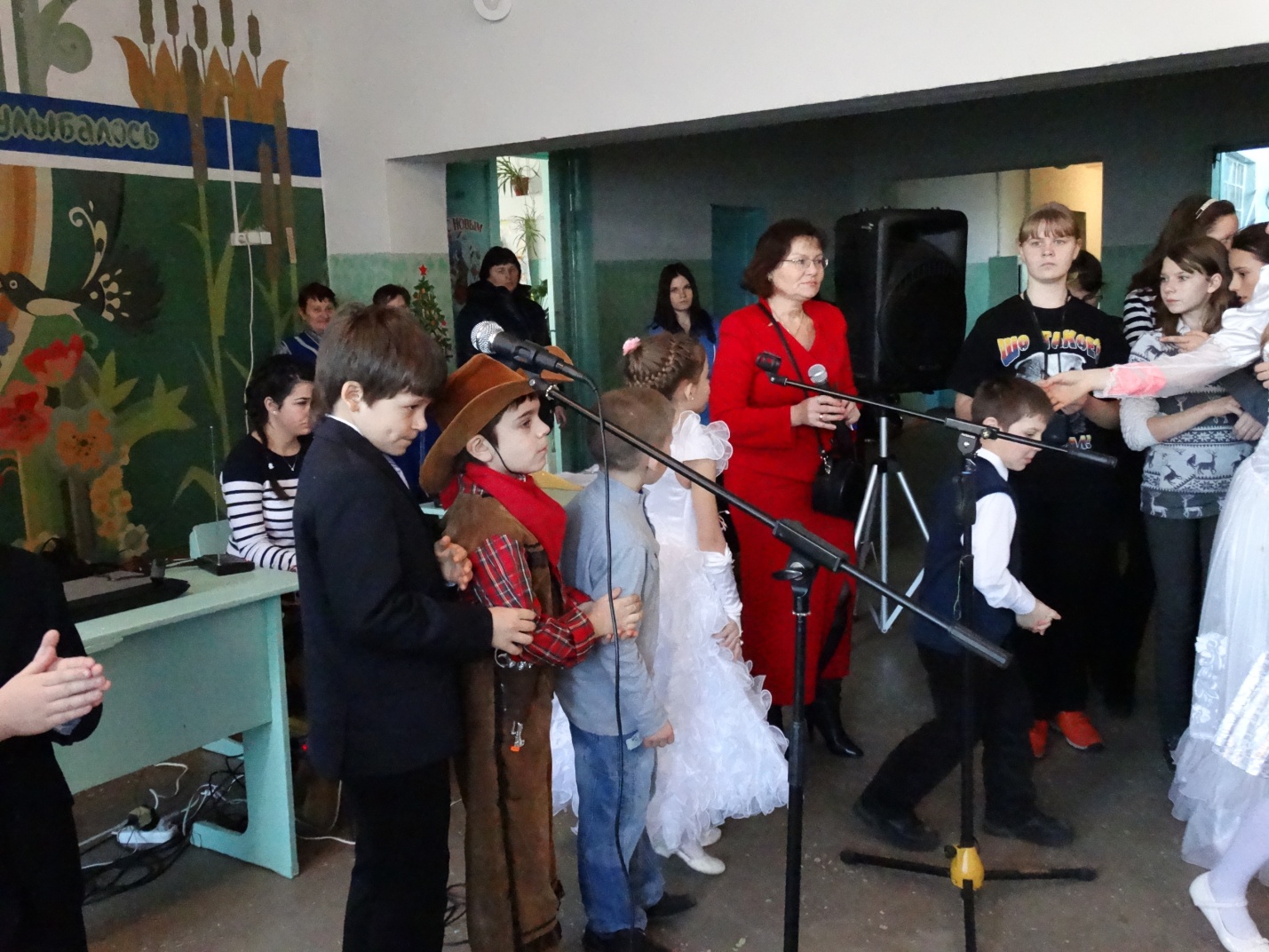 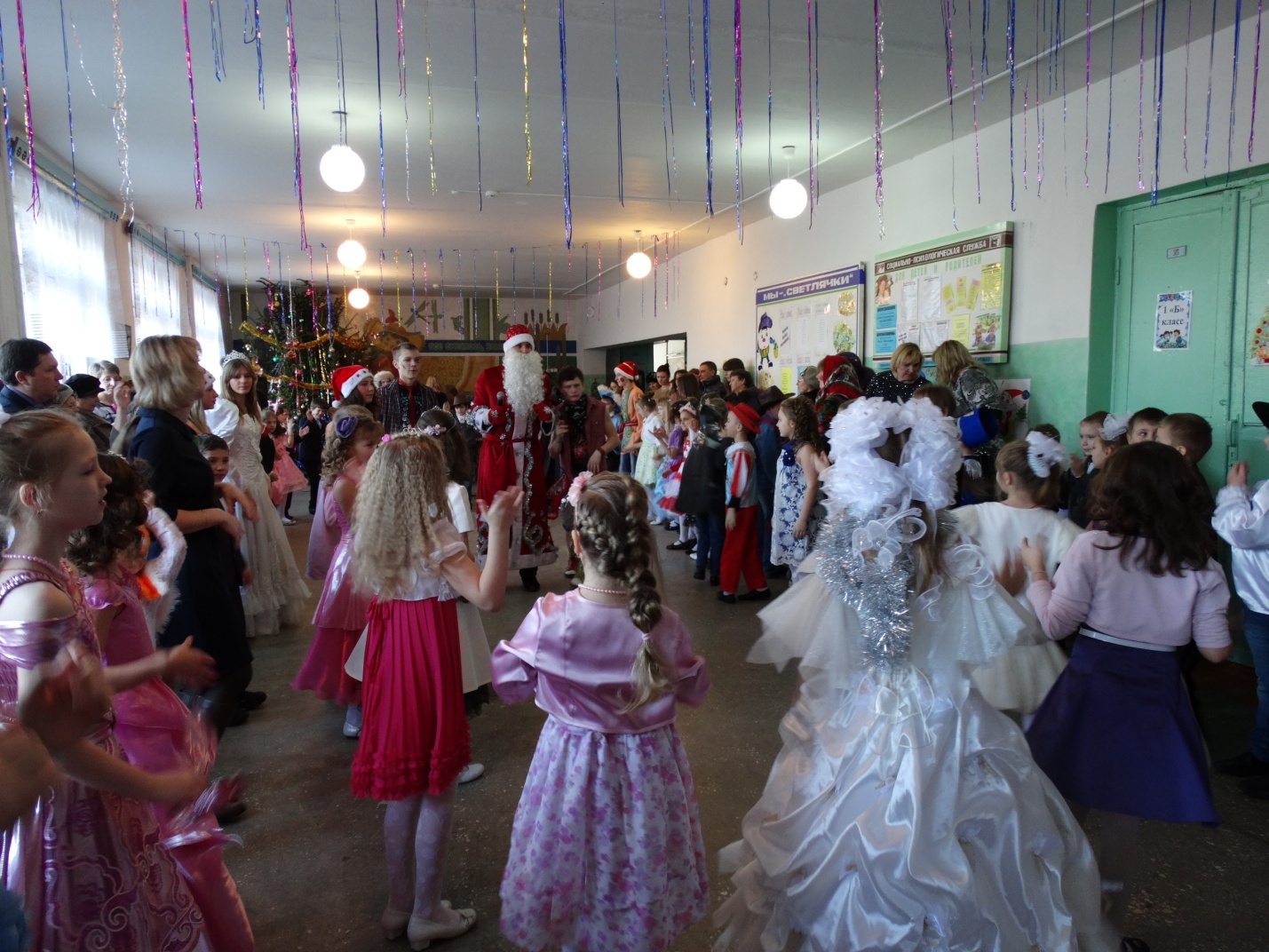 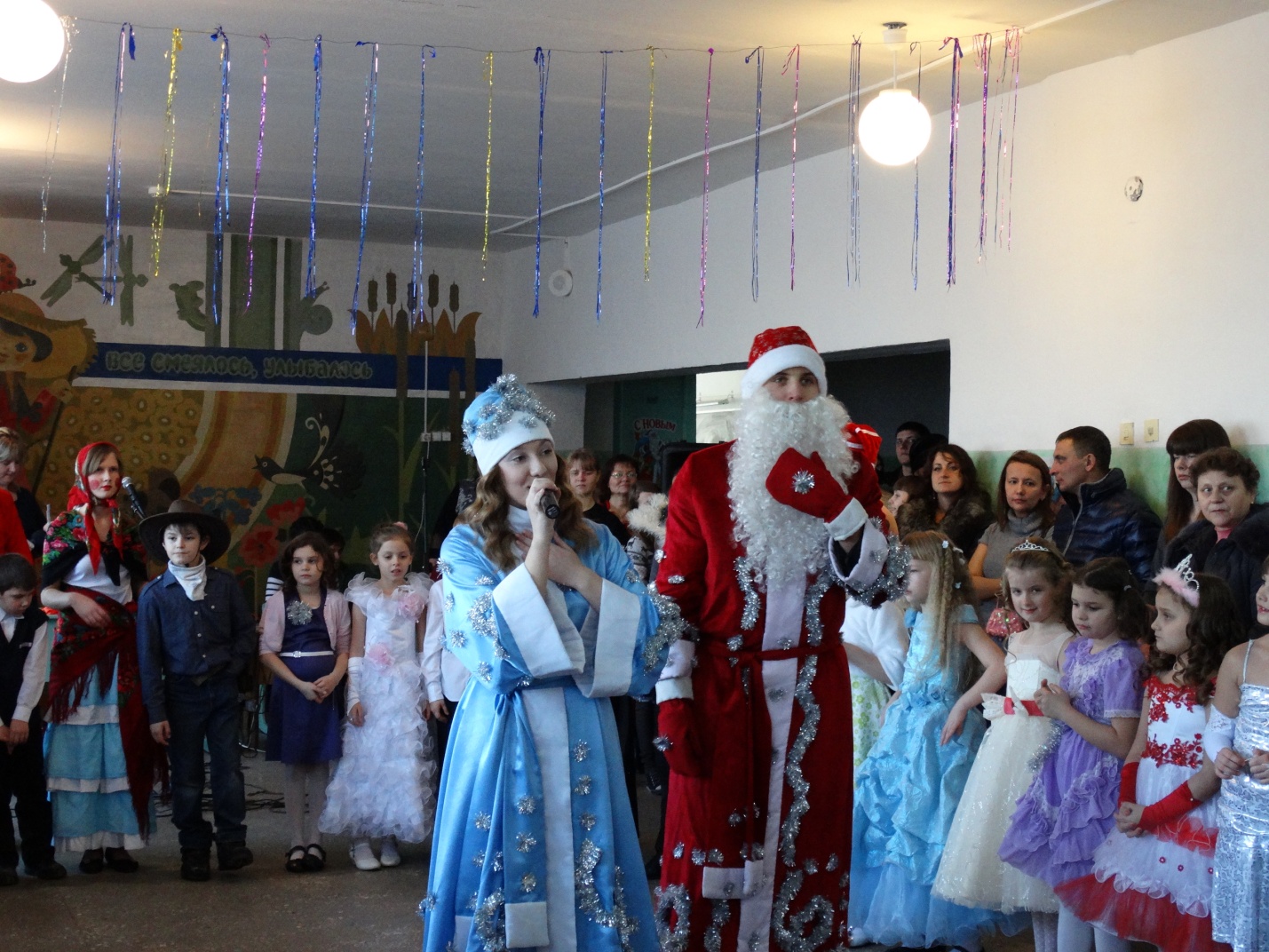 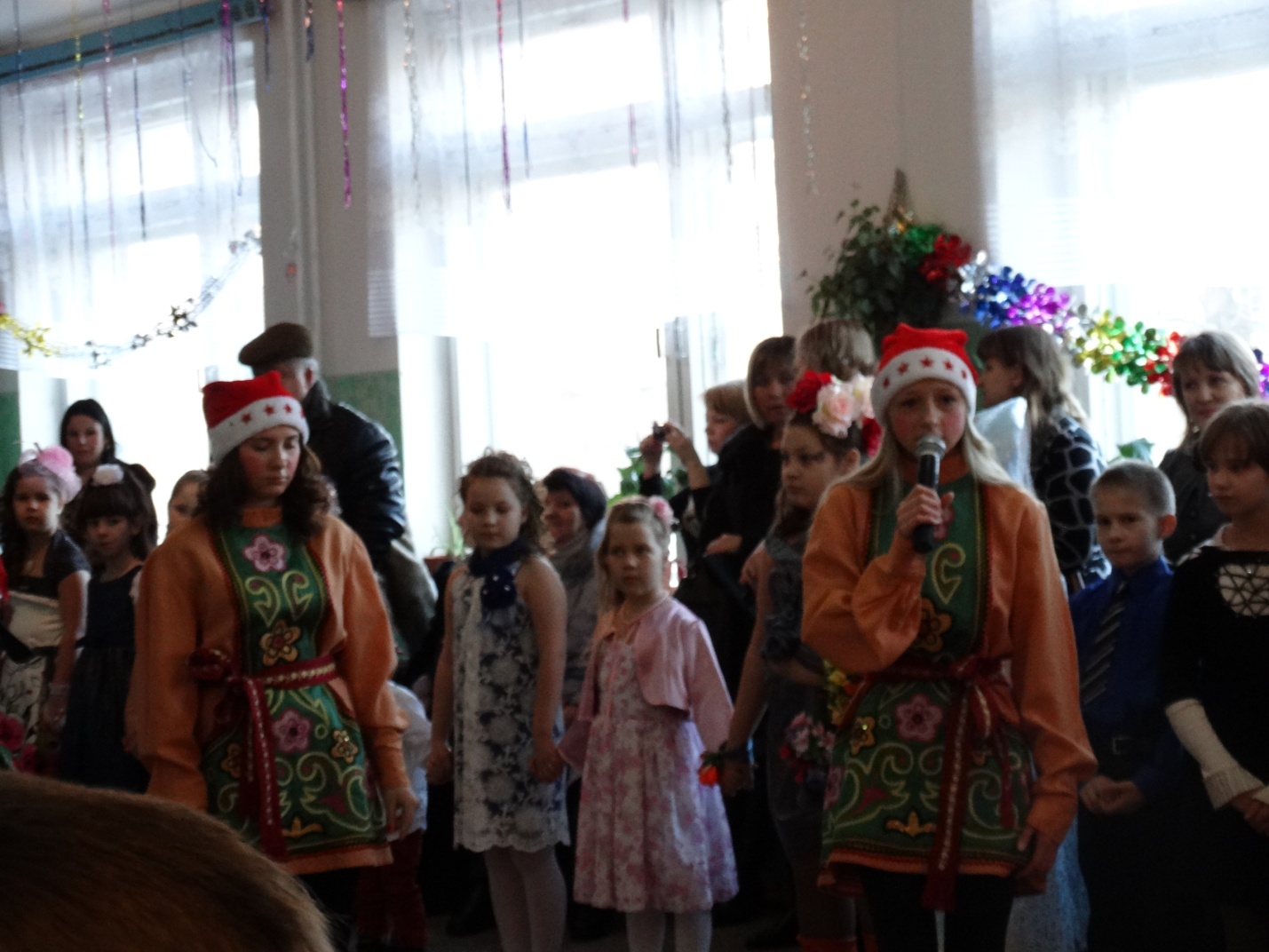 